Materiały do utrwalani zaburzonych głosek(pochodzą z pozycji książkowych autorów: M.Lampart-Busse, M.Frydecka, J.Heczko, R.Sprawka, B.Dawczak, I.Spychał)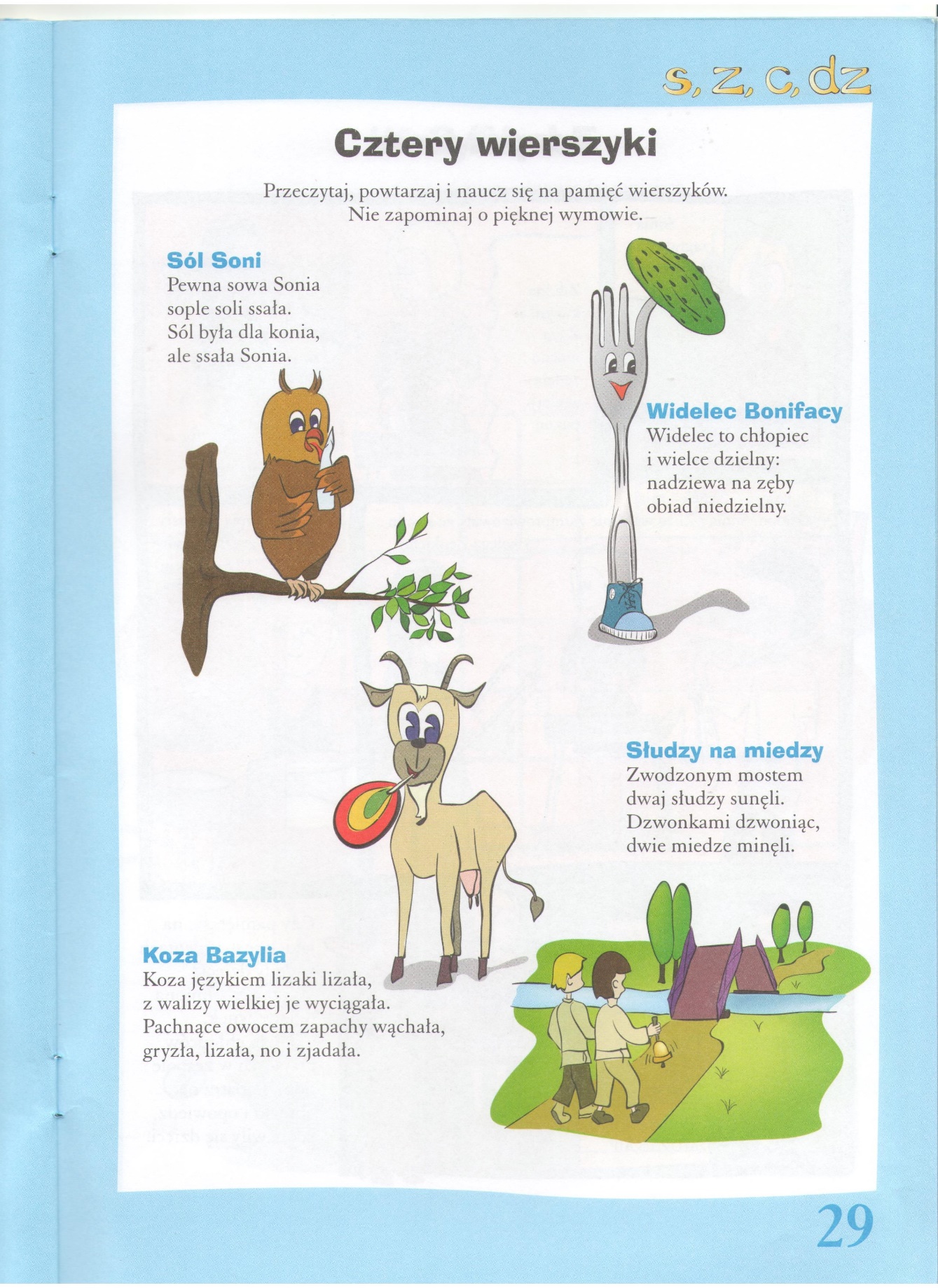 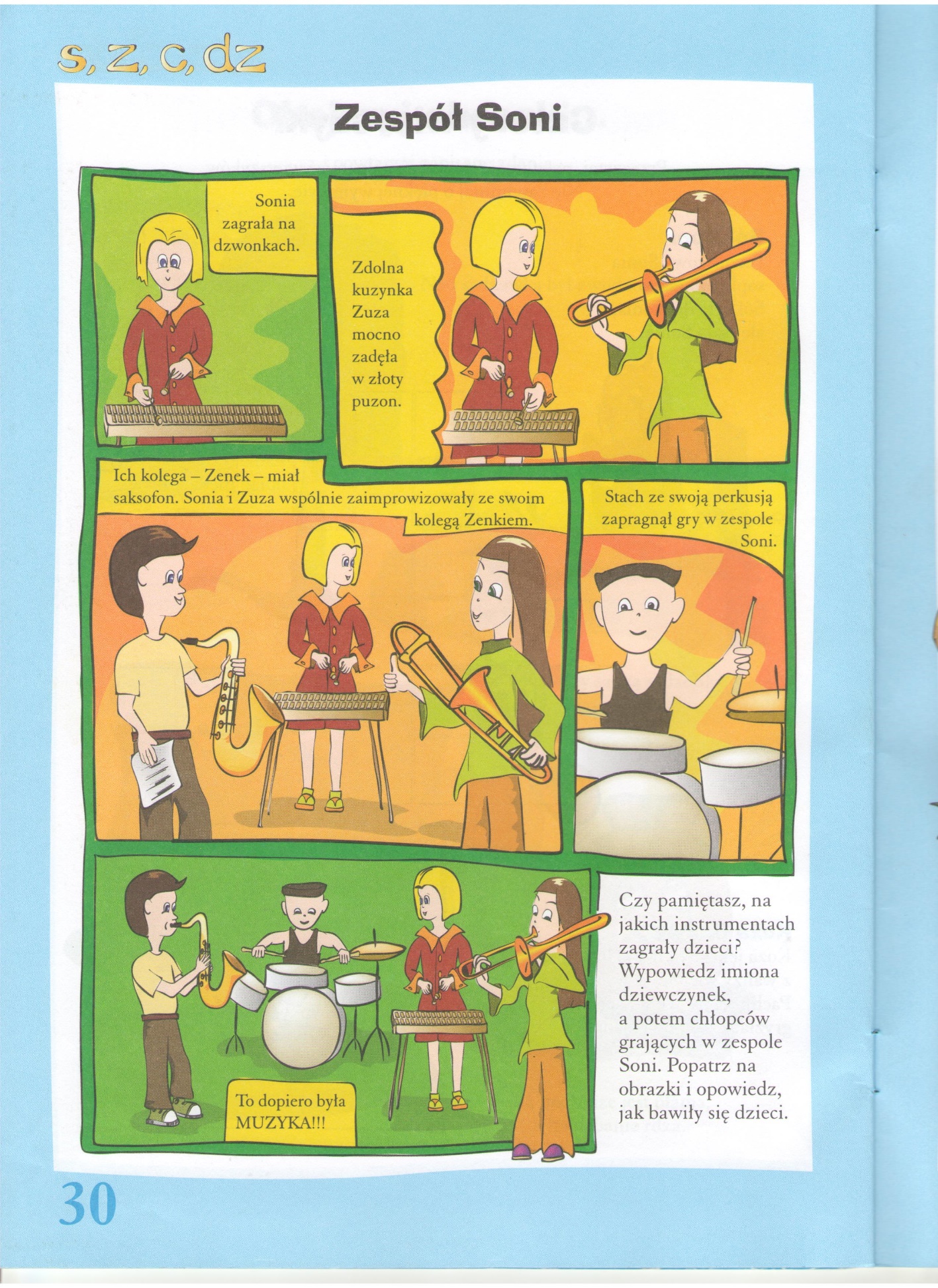 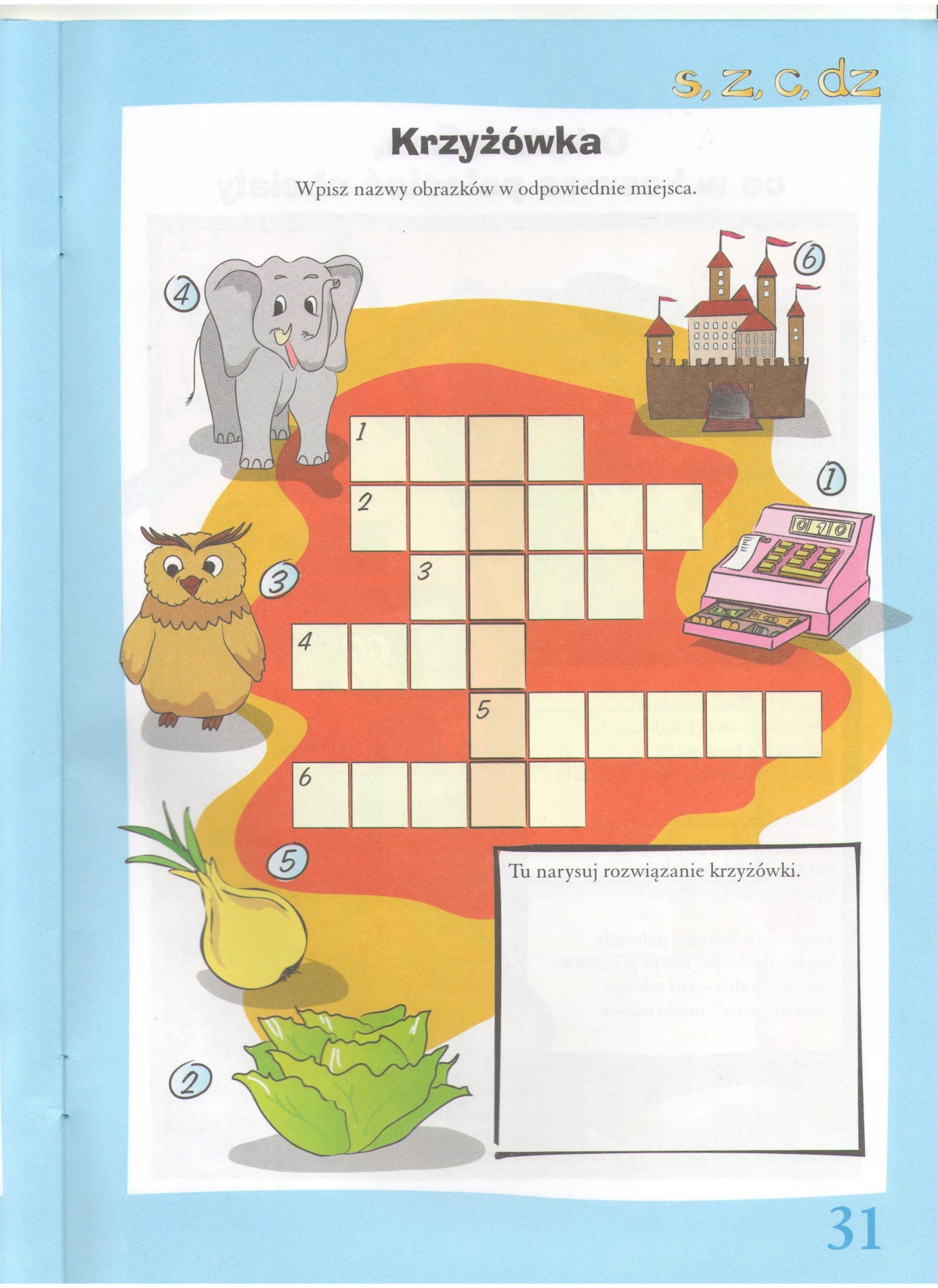 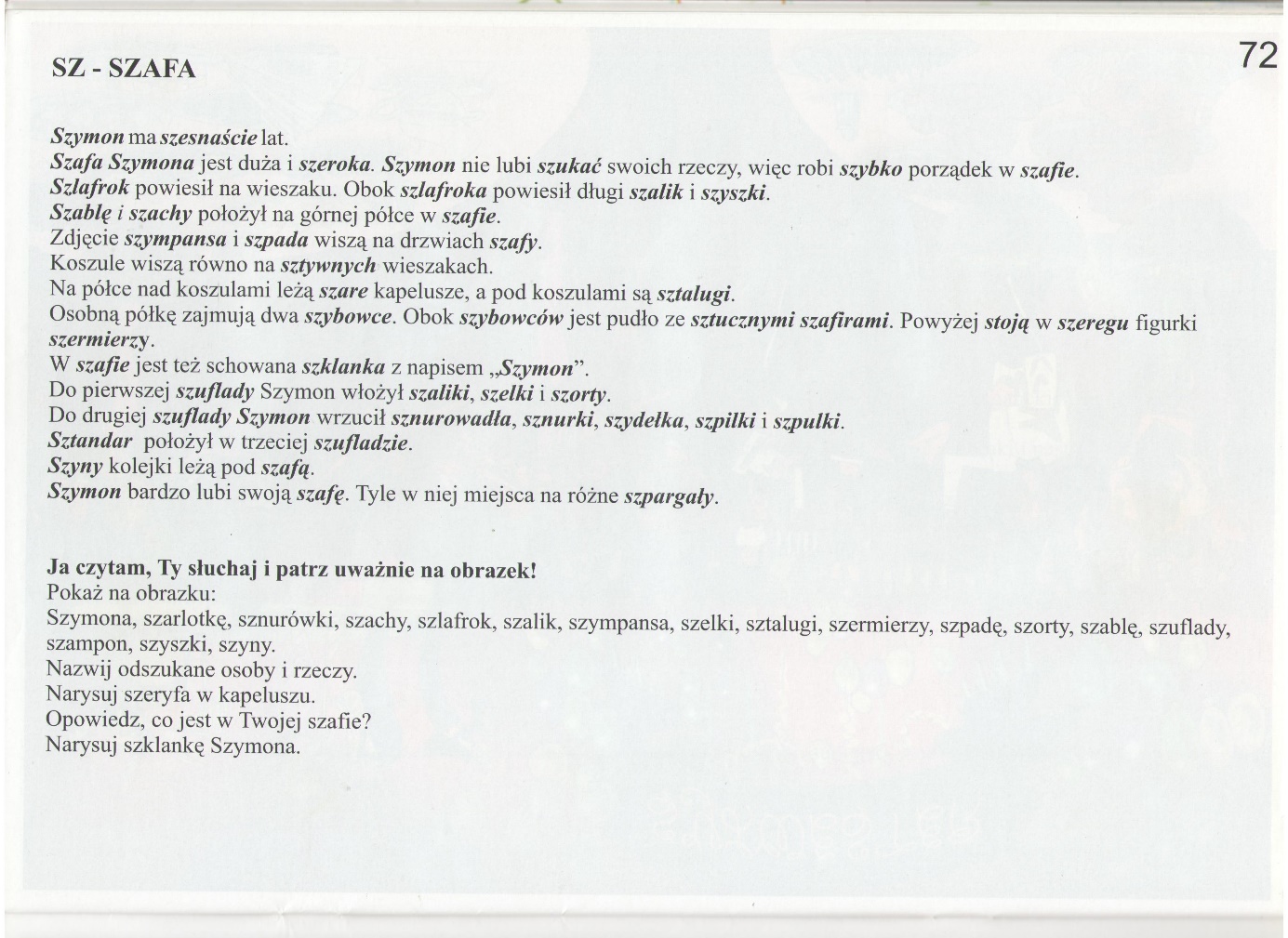 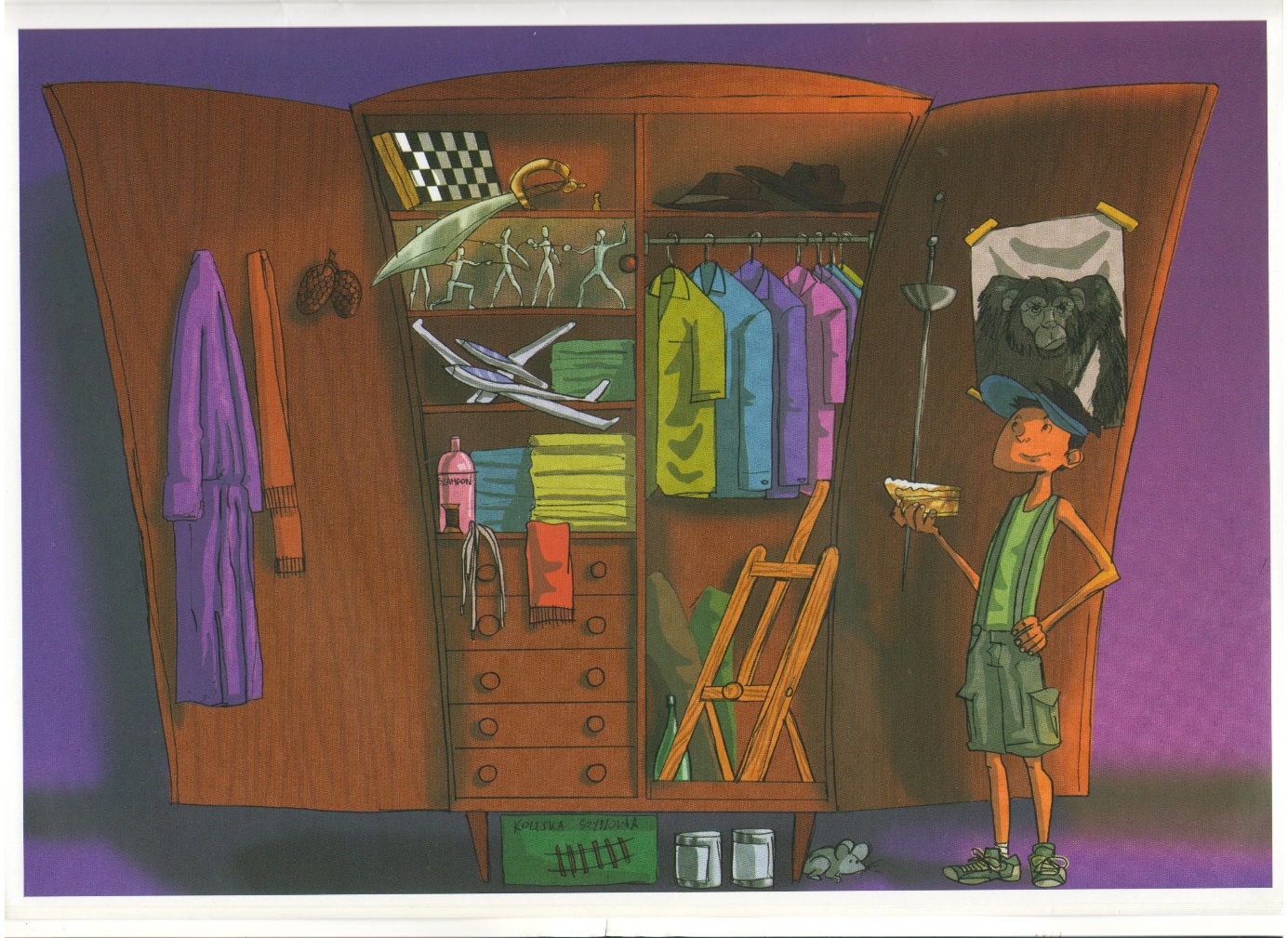 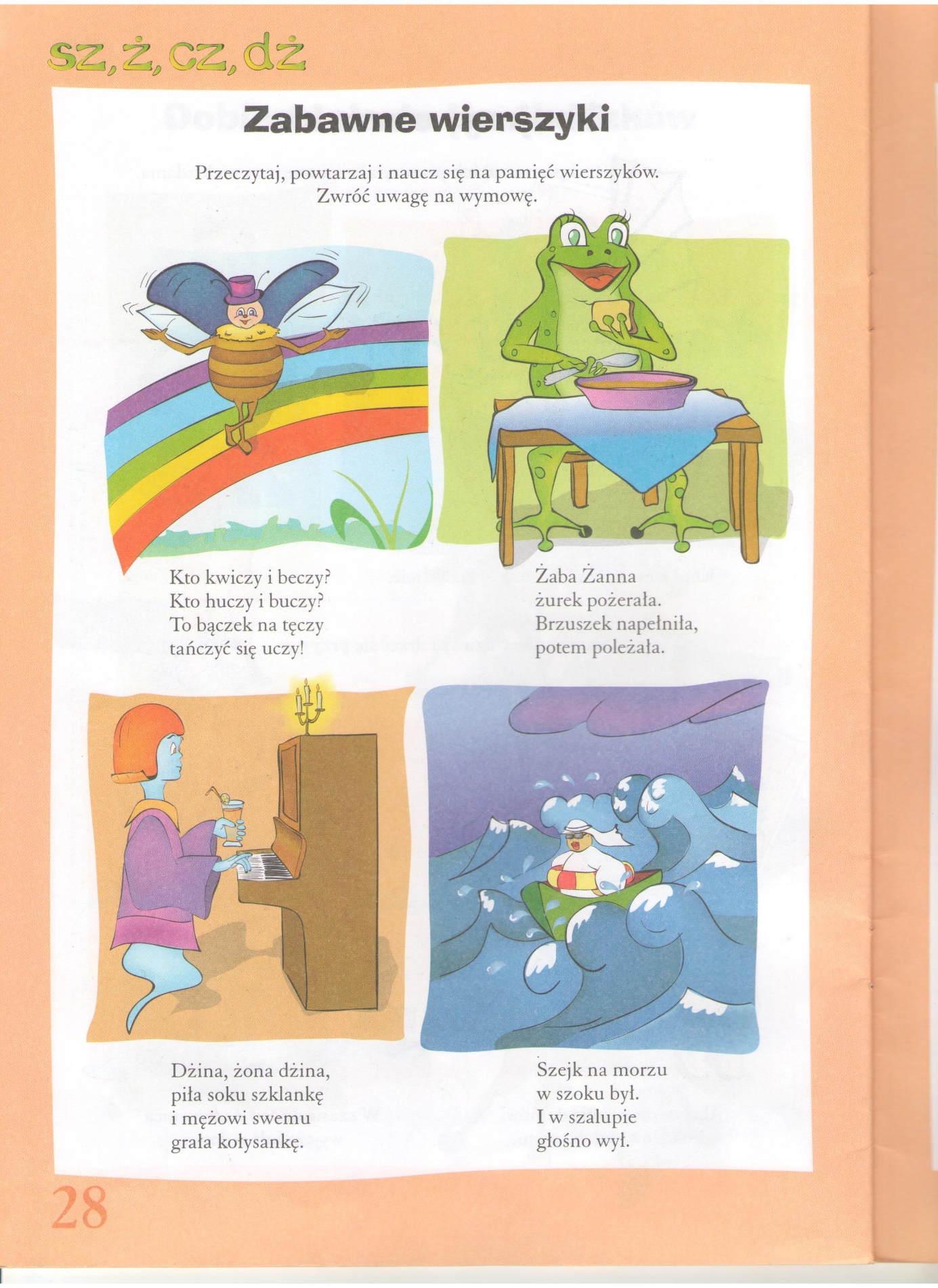 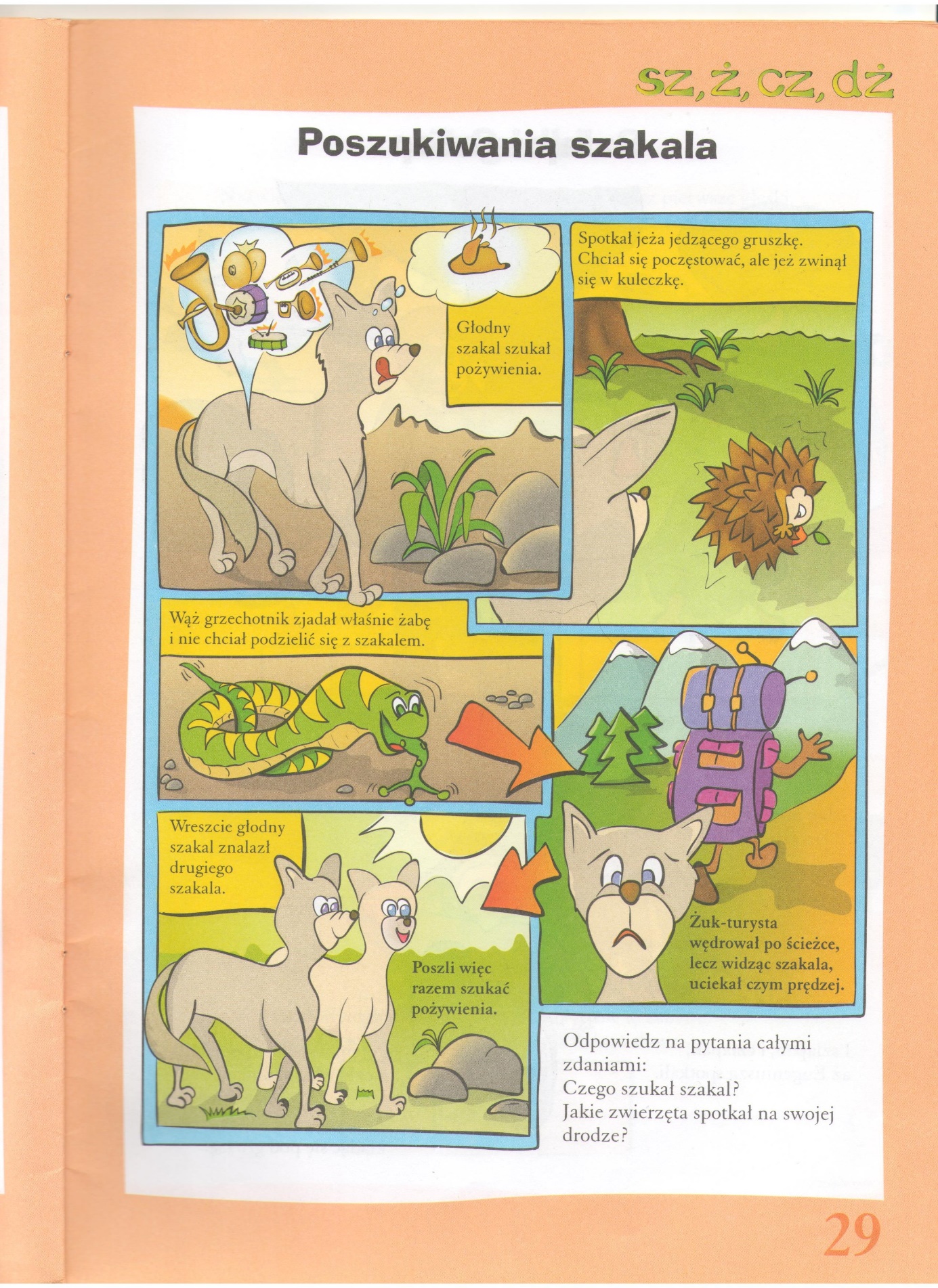 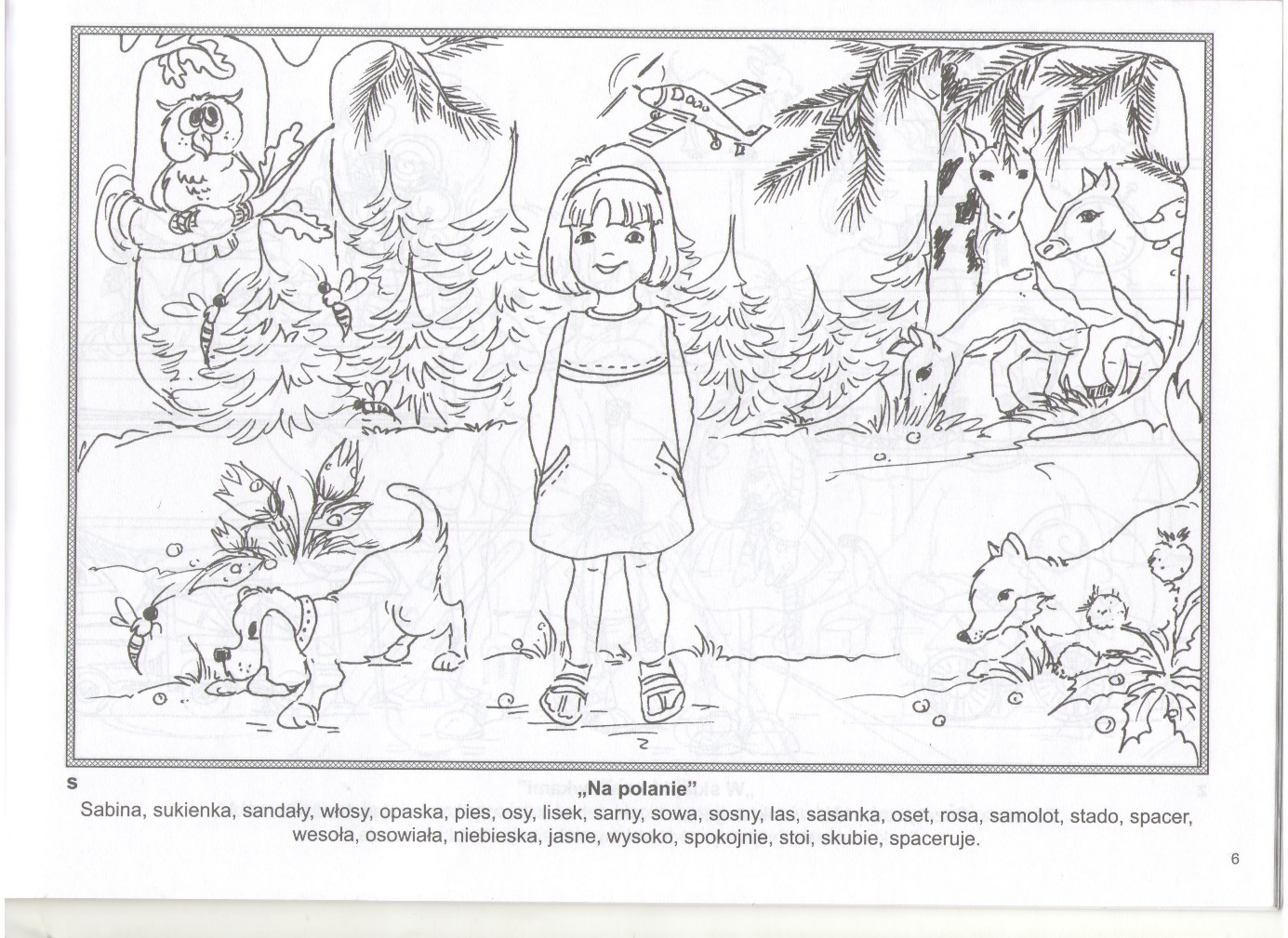 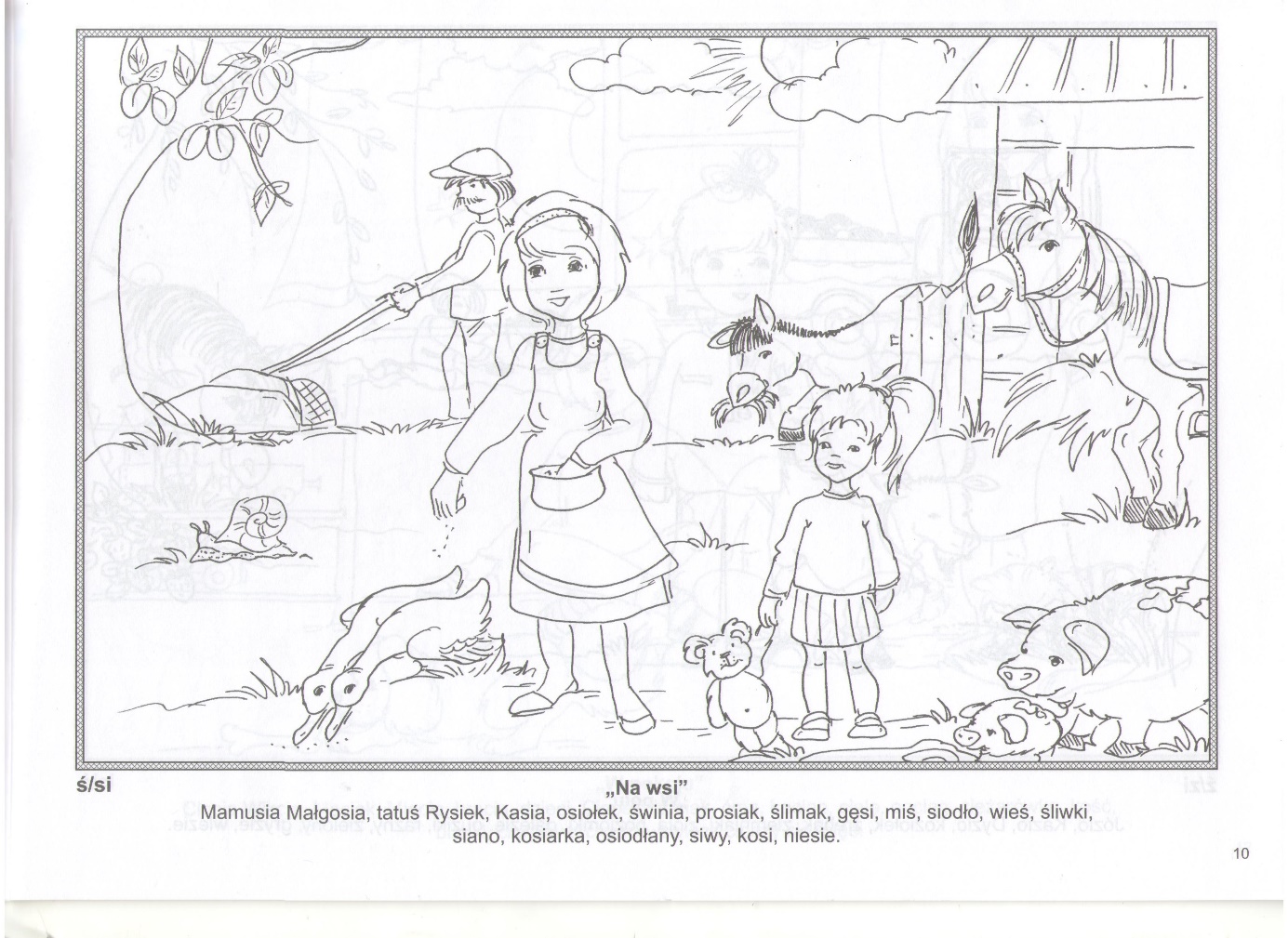 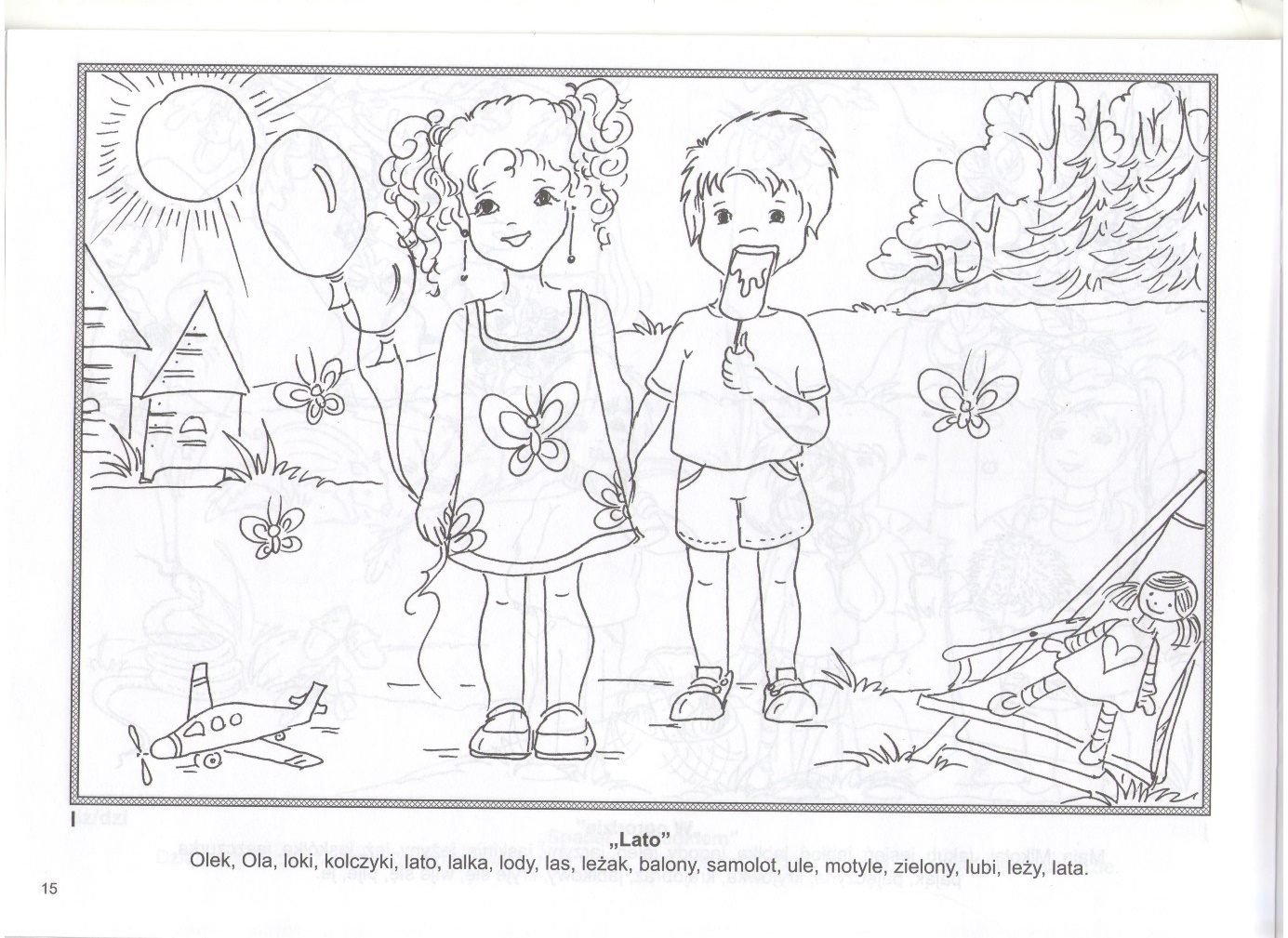 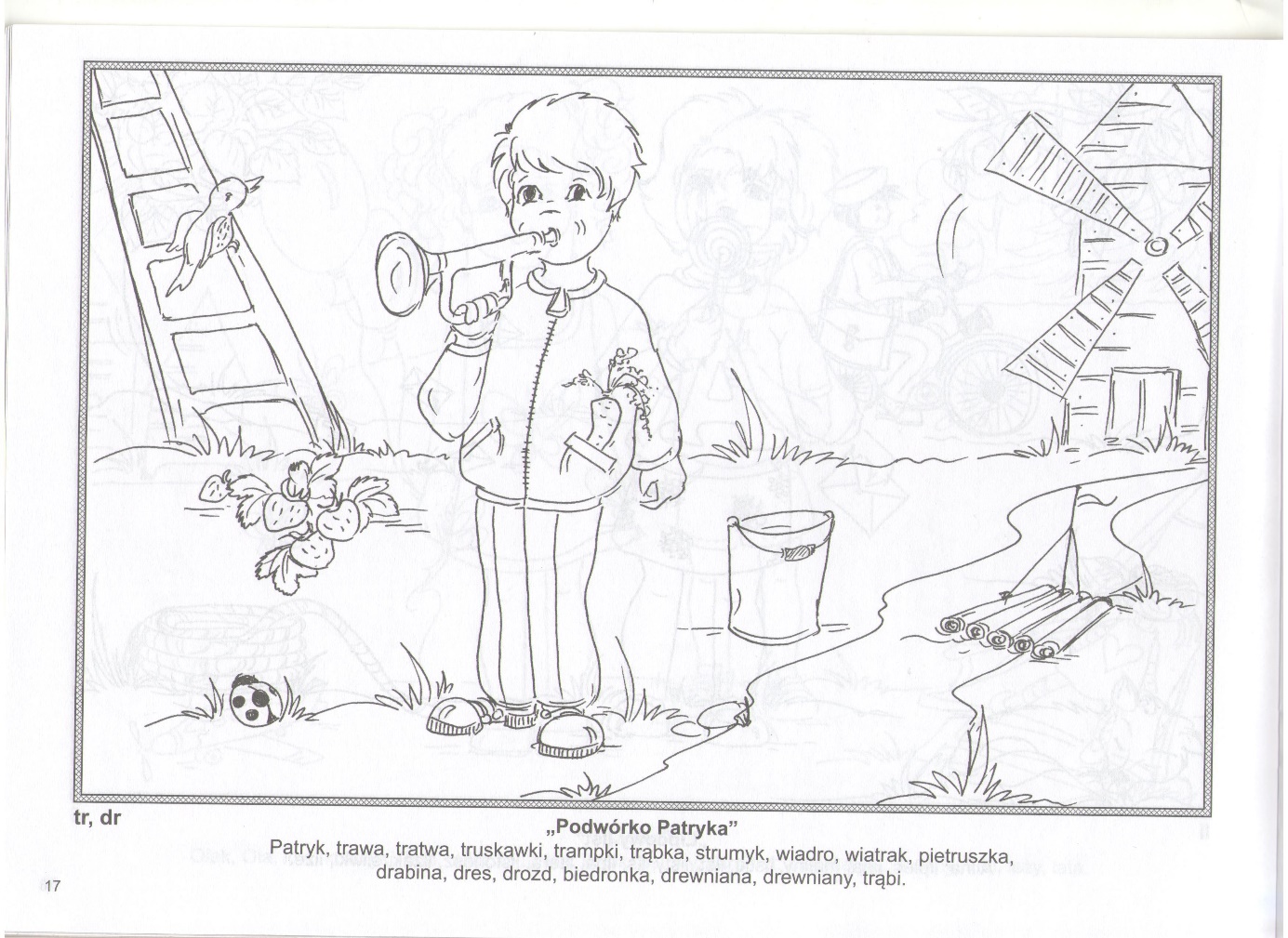 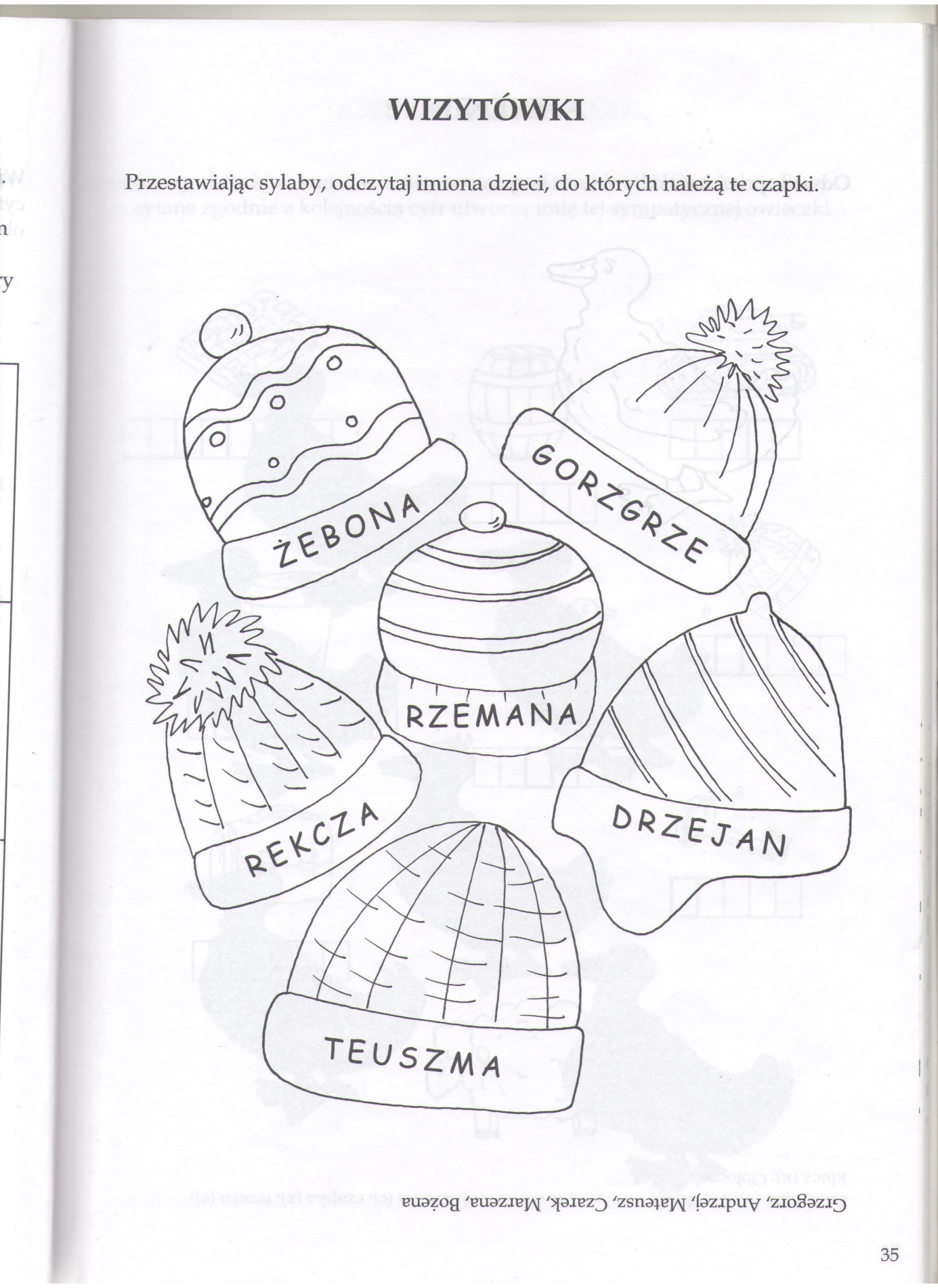 